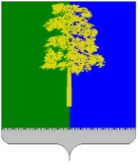 Муниципальное образование Кондинский районХанты-Мансийского автономного округа – ЮгрыАДМИНИСТРАЦИЯ КОНДИНСКОГО РАЙОНАРАСПОРЯЖЕНИЕВ целях своевременного решения социально-экономических вопросов, рассмотрения обращений граждан и оказания практической помощи администрациям городских и сельских поселений Кондинского района:1.Внести в распоряжение администрации Кондинского района 
от 21 января 2019 года № 43-р «О кураторстве» следующие изменения:В приложении к распоряжению:1.1. В таблице строку 3изложить в следующей редакции:«».1.2. В таблице строку 9 изложить в следующей редакции:«».2. Распоряжение разместить на официальном сайте органов местного самоуправления Кондинского района Ханты-Мансийского автономного 
округа - Югры.са/Банк документов/Распоряжения 2019от 10 декабря 2019 года№ 815-рпгт. МеждуреченскийО внесении изменений в распоряжение администрации Кондинского района от 21 января 2019 года № 43-р «О кураторстве»3.КуминскийЯковлев А.А.- заместитель главы района9.МулымьяКривоногов А.В.- заместитель главы районаИсполняющий обязанности главы районаА.А.Яковлев